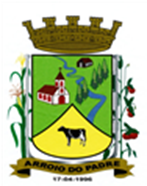 ESTADO DO RIO GRANDE DO SULMUNICÍPIO DE ARROIO DO PADREGABINETE DO PREFEITOA			Mensagem 114/2021Câmara Municipal de VereadoresSenhor PresidenteSenhores VereadoresAo encaminhar para apreciação nesta Casa Legislativa, manifesto-lhes meus cumprimentos e para a expor suas razões suas abaixo.	O projeto de lei 114/2021 tem por objeto propor a abertura de Crédito Adicional. Suplementar no orçamento municipal de 2021 na dotação orçamentária correspondente a construção de pavilhão e melhorias no Centro Municipal de Eventos Dorothea Coswig Buss.	Tem-se agora, neste momento, após concluído todo o projeto, o valor que finalmente se apurou para as construções, pavilhão e calçamento. Diante disso, se contata que o valor antes previsto se mostra insuficiente, devendo, portanto, serem adicionados outros recursos, para que as obras sejam possíveis.	A origem dos recursos dar-se-á partir da previsão do excesso de arrecadação para o exercício de 2021 conforme os valores indicados.	As melhorias no Centro de Eventos tiveram início a partir de uma emenda parlamentar cujos valores atualmente cobrem apenas uma pequena parte do valor necessário para a sua execução, mas para que estes não sejam perdidas se impõe a adição de recursos próprios para a sua complementação.	Convém ainda informar que os documentos estão em análise na Caixa Econômica Federal, dependendo do resultado, novamente poderá ter alteração. Mas no momento é o que se tem.	Diante disso, o Poder Executivo encaminha-lhes o presente projeto de lei aguardando a sua aprovação.	Sendo o que havia para o momento.Atenciosamente.Arroio do Padre, 09 de setembro de 2021_____________________Rui Carlos PeterPrefeito MunicipalAo Sr.Deoclécio Vinston LermPresidente da Câmara Municipal de VereadoresArroio do Padre/RSESTADO DO RIO GRANDE DO SULMUNICÍPIO DE ARROIO DO PADREGABINETE DO PREFEITOPROJETO DE LEI Nº 114, DE 09 DE SETEMBRO DE 2021.Autoriza o Município de Arroio do Padre a realizar abertura de Crédito Adicional Suplementar no Orçamento Municipal de 2021.Art. 1° Fica autorizado o Município de Arroio do Padre, Poder Executivo, a realizar abertura de Crédito Adicional Suplementar no Orçamento do Município para o exercício de 2021, no seguinte programa de trabalho e respectivas categorias econômicas e conforme a quantia indicada:04 – Secretaria de Educação, Cultura, Esporte e Turismo06 – Atividades de Promoção do Turismo23 – Comércio e Serviços695 – Turismo0406 – Desenvolvimento Turístico1.430 – Construção de Pavilhão e Calçamento no Centro de Eventos4.4.90.51.00.00.00 – Obras e Instalações. R$ 490.000,00 (quatrocentos e noventa mil reais)Fonte de Recurso: 0001 – LivreArt. 2° Servirão de cobertura para o Crédito Adicional Suplementar de que trata o art. 1° desta Lei, recursos financeiros provenientes do excesso de arrecadação verificado no exercício de 2021 na Fonte de Recurso: 0001 – Livre, no valor de R$ 490.000,00 (quatrocentos e noventa mil reais).Art. 3° Esta Lei entra em vigor na data de sua publicação.      Arroio do Padre, 09 de setembro de 2021.Visto técnico:Loutar PriebSecretário de Administração, Planejamento, Finanças, Gestão e Tributos.                                     Rui Carlos PeterPrefeito Municipal